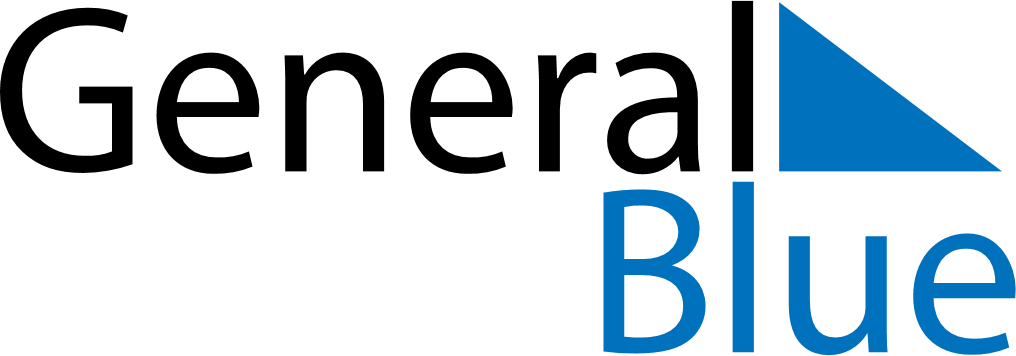 November 2024November 2024November 2024November 2024November 2024November 2024Poltsamaa, Jogevamaa, EstoniaPoltsamaa, Jogevamaa, EstoniaPoltsamaa, Jogevamaa, EstoniaPoltsamaa, Jogevamaa, EstoniaPoltsamaa, Jogevamaa, EstoniaPoltsamaa, Jogevamaa, EstoniaSunday Monday Tuesday Wednesday Thursday Friday Saturday 1 2 Sunrise: 7:33 AM Sunset: 4:26 PM Daylight: 8 hours and 53 minutes. Sunrise: 7:35 AM Sunset: 4:23 PM Daylight: 8 hours and 48 minutes. 3 4 5 6 7 8 9 Sunrise: 7:37 AM Sunset: 4:21 PM Daylight: 8 hours and 43 minutes. Sunrise: 7:40 AM Sunset: 4:19 PM Daylight: 8 hours and 38 minutes. Sunrise: 7:42 AM Sunset: 4:16 PM Daylight: 8 hours and 34 minutes. Sunrise: 7:45 AM Sunset: 4:14 PM Daylight: 8 hours and 29 minutes. Sunrise: 7:47 AM Sunset: 4:12 PM Daylight: 8 hours and 24 minutes. Sunrise: 7:49 AM Sunset: 4:09 PM Daylight: 8 hours and 20 minutes. Sunrise: 7:52 AM Sunset: 4:07 PM Daylight: 8 hours and 15 minutes. 10 11 12 13 14 15 16 Sunrise: 7:54 AM Sunset: 4:05 PM Daylight: 8 hours and 10 minutes. Sunrise: 7:56 AM Sunset: 4:03 PM Daylight: 8 hours and 6 minutes. Sunrise: 7:59 AM Sunset: 4:01 PM Daylight: 8 hours and 1 minute. Sunrise: 8:01 AM Sunset: 3:59 PM Daylight: 7 hours and 57 minutes. Sunrise: 8:04 AM Sunset: 3:56 PM Daylight: 7 hours and 52 minutes. Sunrise: 8:06 AM Sunset: 3:54 PM Daylight: 7 hours and 48 minutes. Sunrise: 8:08 AM Sunset: 3:52 PM Daylight: 7 hours and 44 minutes. 17 18 19 20 21 22 23 Sunrise: 8:11 AM Sunset: 3:51 PM Daylight: 7 hours and 40 minutes. Sunrise: 8:13 AM Sunset: 3:49 PM Daylight: 7 hours and 35 minutes. Sunrise: 8:15 AM Sunset: 3:47 PM Daylight: 7 hours and 31 minutes. Sunrise: 8:17 AM Sunset: 3:45 PM Daylight: 7 hours and 27 minutes. Sunrise: 8:20 AM Sunset: 3:43 PM Daylight: 7 hours and 23 minutes. Sunrise: 8:22 AM Sunset: 3:42 PM Daylight: 7 hours and 19 minutes. Sunrise: 8:24 AM Sunset: 3:40 PM Daylight: 7 hours and 16 minutes. 24 25 26 27 28 29 30 Sunrise: 8:26 AM Sunset: 3:38 PM Daylight: 7 hours and 12 minutes. Sunrise: 8:28 AM Sunset: 3:37 PM Daylight: 7 hours and 8 minutes. Sunrise: 8:30 AM Sunset: 3:35 PM Daylight: 7 hours and 5 minutes. Sunrise: 8:32 AM Sunset: 3:34 PM Daylight: 7 hours and 1 minute. Sunrise: 8:34 AM Sunset: 3:33 PM Daylight: 6 hours and 58 minutes. Sunrise: 8:36 AM Sunset: 3:31 PM Daylight: 6 hours and 55 minutes. Sunrise: 8:38 AM Sunset: 3:30 PM Daylight: 6 hours and 51 minutes. 